ÇANAKKALE ONSEKİZ MART ÜNİVERSİTESİ MÜHENDİSLİK FAKÜLTESİ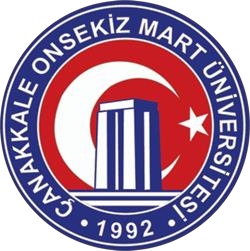 İNŞAAT MÜHENDİSLİĞİ BÖLÜMÜ 2020/2021 AKADEMİK YILI 	İŞ YERİ MEMNUNİYET ANKETİ	Sayın iş yeri/kurum yöneticisi; aşağıdaki anket ile, biriminizde staj çalışmasını tamamlayan Çanakkale Onsekiz Mart Üniversitesi İnşaat Mühendisliği Bölümü öğrencisine yönelik görüş ve önerileriniz ile bizlerden beklentilerinizin belirlenmesini amaçlamaktadır.İş hayatınızda başarılar diler, gösterdiğiniz ilgi için teşekkür ederiz.           Prof. Dr. H. Orhun KÖKSAL                                                                                              Bölüm BaşkanıAşağıdaki sorularda sağ taraftaki kutuları kullanınız (1: En az, 5: En çok)Diğer görüşleriniz (varsa)SORULAR12345Stajyerin:Stajyerin:Stajyerin:Stajyerin:Stajyerin:Stajyerin:Stajyerin:1Verilen işe ilgisini değerlendiriniz.2Çalışma, öğrenme ve merak duygusunu değerlendiriniz.3Takım çalışmasına yatkınlığını değerlendiriniz.4Bilimsel bakış açısını değerlendiriniz.5Rapor yazmadaki başarısını değerlendiriniz.6İşi takip etme ve sonuçlandırmadaki başarısını değerlendiriniz.7İş arkadaşlarıyla uyumu, sosyo-kültürel ilişkilerini değerlendiriniz.8Staja devam etme durumunu değerlendiriniz.9Staj defteri yazmadaki başarısını değerlendiriniz.10Okuldaki eğitim ile iş dünyasındaki uygulamalar arasındaki bağ kurmayeteneğini değerlendiriniz.11Yeniden bir öğrencimize staj yaptırma isteğinizi değerlendiriniz.